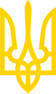 КАБІНЕТ МІНІСТРІВ УКРАЇНИПОСТАНОВАвід 27 січня 2023 р. N 76КиївДеякі питання реалізації положень Закону України "Про мобілізаційну підготовку та мобілізацію" щодо бронювання військовозобов'язаних на період мобілізації та на воєнний часІз змінами і доповненнями, внесеними
 постановами Кабінету Міністрів України
 від 28 квітня 2023 року N 400,
від 11 липня 2023 року N 743,
від 16 січня 2024 року N 47Відповідно до статті 25 Закону України "Про мобілізаційну підготовку та мобілізацію" Кабінет Міністрів України постановляє:1. Затвердити такі, що додаються:Порядок бронювання військовозобов'язаних за списком військовозобов'язаних під час дії воєнного стану;Порядок та критерії визначення підприємств, установ і організацій, які є критично важливими для функціонування економіки та забезпечення життєдіяльності населення в особливий період.2. Установити, що:відстрочки від призову на військову службу під час мобілізації, які були надані військовозобов'язаним рішеннями Міністерства економіки до набрання чинності цією постановою, є чинними протягом строку, на який вони надані;анулювання відстрочок, зазначених в абзаці другому цього пункту, здійснюється у випадках та порядку, що визначені пунктом 12 Порядку бронювання військовозобов'язаних за списком військовозобов'язаних під час дії воєнного стану, затвердженого цією постановою.3. Визнати такими, що втратили чинність, постанови Кабінету Міністрів України згідно з переліком, що додається.Інд. 29ЗАТВЕРДЖЕНО
постановою Кабінету Міністрів України
від 27 січня 2023 р. N 76ПОРЯДОК
бронювання військовозобов'язаних за списком військовозобов'язаних під час дії воєнного стану1. Цей Порядок визначає механізм бронювання під час дії воєнного стану військовозобов'язаних за списками військовозобов'язаних, які пропонуються до бронювання на період мобілізації та на воєнний час, які працюють:в органах державної влади, інших державних органах, органах місцевого самоврядування, у разі, коли це необхідно для забезпечення функціонування зазначених органів;на підприємствах, в установах і організаціях, яким встановлено мобілізаційні завдання (замовлення), у разі, коли це необхідно для виконання встановлених мобілізаційних завдань (замовлень);на підприємствах, в установах і організаціях, які здійснюють виробництво товарів, виконання робіт і надання послуг, необхідних для забезпечення потреб Збройних Сил, інших військових формувань;на підприємствах, в установах і організаціях, які є критично важливими для функціонування економіки та забезпечення життєдіяльності населення в особливий період.2. Бронювання військовозобов'язаних, зазначених у пункті 1 цього Порядку, здійснюється згідно з рішенням Мінекономіки за списками військовозобов'язаних, які пропонуються до бронювання на період мобілізації та на воєнний час (далі - список), погодженими Генеральним штабом Збройних Сил (військовозобов'язаних, які перебувають на військовому обліку в СБУ, Службі зовнішньої розвідки, - за списками, погодженими СБУ, Службою зовнішньої розвідки).Заброньованим військовозобов'язаним надається відстрочка від призову на військову службу під час мобілізації (далі - відстрочка).У рішенні Мінекономіки зазначається строк дії відстрочки, який не може перевищувати:строку проведення мобілізації - для військовозобов'язаних, зазначених в абзаці другому пункту 1 цього Порядку;шість місяців - для військовозобов'язаних, зазначених в абзацах третьому - п'ятому пункту 1 цього Порядку.3. Керівники органів державної влади, інших державних органів, органів місцевого самоврядування, підприємств, установ і організацій відповідають за включення військовозобов'язаних працівників до списків, а також за відповідність облікових даних військовозобов'язаних, зазначених у списку, їх військово-обліковим документам.У разі потреби звіряння відповідності військово-облікових даних військовозобов'язаних, зазначених у списку, їх військово-обліковим документам здійснюється в установленому законодавством порядку.Органами державної влади, іншими державними органами, органами місцевого самоврядування, підприємствами, установами і організаціями під час формування списків можуть враховуватися критерії бронювання військовозобов'язаних за органами державної влади, іншими державними органами, органами місцевого самоврядування та підприємствами, установами і організаціями на період мобілізації та на воєнний час згідно з додатком 6 до Порядку бронювання військовозобов'язаних за органами державної влади, іншими державними органами, органами місцевого самоврядування та підприємствами на період мобілізації та на воєнний час, затвердженого постановою Кабінету Міністрів України від 4 лютого 2015 р. N 45, - із змінами, внесеними постановою Кабінету Міністрів України від 11 січня 2018 р. N 12, а також переліки посад і професій військовозобов'язаних, які підлягають бронюванню на період мобілізації та на воєнний час, затверджені розпорядженням Кабінету Міністрів України від 18 березня 2015 р. N 493.4. Органи державної влади, інші державні органи подають на погодження Генеральному штабу Збройних Сил (СБУ, Службі зовнішньої розвідки) списки за відповідними сферами управління, галузями національної економіки, органами місцевого самоврядування, підприємствами, установами і організаціями.Список подається за формою згідно з додатком 1 в паперовій та/або електронній формі разом з відповідним обґрунтуванням та довідкою про кількість військовозобов'язаних за формою згідно з додатком 2.Військовозобов'язані, які займають посади державної служби категорій "А" та "Б", керівники міністерств та їх заступники, керівники державних органів, органів державного управління, юрисдикція яких поширюється на всю територію України, та їх заступники, керівники самостійних структурних підрозділів таких органів та їх заступники, а також працівники патронатних служб підлягають бронюванню незалежно від військового звання, віку та військово-облікової спеціальності.Кількість військовозобов'язаних, які підлягають бронюванню та займають посади в органах державної влади, інших державних органах, органах державного управління, юрисдикція яких поширюється на всю територію України, крім військовозобов'язаних, зазначених в абзаці третьому цього пункту, повинна становити 50 відсотків кількості військовозобов'язаних зазначених органів на дату подання списку.5. Органи місцевого самоврядування подають списки до відповідних місцевих органів виконавчої влади для подальшого погодження з Генеральним штабом Збройних Сил (СБУ, Службою зовнішньої розвідки).Списки подаються за формою згідно з додатком 1 в паперовій та/або електронній формі разом з відповідним обґрунтуванням та довідкою про кількість військовозобов'язаних за формою згідно з додатком 2.Військовозобов'язані, які займають посади першої - четвертої категорій посад в органах місцевого самоврядування, підлягають бронюванню незалежно від військового звання, віку та військово-облікової спеціальності.Кількість військовозобов'язаних, які підлягають бронюванню та займають посади в органах місцевого самоврядування, крім військовозобов'язаних, зазначених в абзаці третьому цього пункту, повинна становити 50 відсотків кількості військовозобов'язаних зазначених органів на дату подання списку.(абзац четвертий пункту 5 у редакції постанови
 Кабінету Міністрів України від 11.07.2023 р. N 743)6. Підприємства, установи і організації, яким встановлено мобілізаційні завдання (замовлення), подають список до органу державної влади, іншого державного органу, який встановив (довів) мобілізаційне завдання (замовлення).Список подається за формою згідно з додатком 1 в паперовій та/або електронній формі разом з відповідним обґрунтуванням та довідкою про кількість військовозобов'язаних за формою згідно з додатком 2.В обґрунтуванні зазначається:дата прийняття і номер акта Кабінету Міністрів України, рішення центрального або місцевого органу виконавчої влади, іншого державного органу, органу місцевого самоврядування про встановлення (доведення) мобілізаційного завдання (замовлення) підприємству, установі і організації, дата і номер укладеного договору (контракту) на виконання підприємством, установою і організацією мобілізаційного завдання (замовлення);інформація про відповідність облікових даних військовозобов'язаних, зазначених у списку, їх військово-обліковим документам.Військовозобов'язані керівники зазначених підприємств, установ і організацій та їх заступники, а також працівники підприємств, установ і організацій паливно-енергетичного комплексу, перелік яких затверджується Міненерго, підлягають бронюванню незалежно від військового звання, віку та військово-облікової спеціальності.Кількість військовозобов'язаних, які підлягають бронюванню, повинна становити 50 відсотків кількості військовозобов'язаних підприємства, установи і організації на дату подання списку. У разі наявності обґрунтованої потреби кількість військовозобов'язаних, які підлягають бронюванню, може перевищувати 50 відсотків кількості військовозобов'язаних підприємства, установи і організації на дату подання списку.До підприємств, установ і організацій паливно-енергетичного комплексу, перелік яких затверджується Міненерго, не застосовується обмеження щодо кількості військовозобов'язаних, які підлягають бронюванню, зазначені в абзаці сьомому цього пункту.Орган державної влади, інший державний орган, який встановив (довів) мобілізаційне завдання (замовлення), проводить перевірку повноти заповнення списку, наявності наданого до нього обґрунтування, а також дотримання вимог щодо кількості військовозобов'язаних, які підлягають бронюванню, та у строк не більше ніж п'ять робочих днів з дня отримання списку подає його на погодження Генеральному штабу Збройних Сил (СБУ, Службі зовнішньої розвідки).(абзац дев'ятий пункту 6 із змінами, внесеними згідно з
 постановою Кабінету Міністрів України від 28.04.2023 р. N 400)7. Підприємства, установи і організації, які здійснюють виробництво товарів, виконання робіт і надання послуг, необхідних для забезпечення потреб Збройних Сил, інших військових формувань, подають список до центральних органів виконавчої влади, що здійснюють керівництво Збройними Силами, іншими військовими формуваннями, утвореними відповідно до законів України, до СБУ в інтересах яких вони здійснюють виробництво товарів, виконують роботи, надають послуги, або до Мінстратегпрому.(абзац перший пункту 7 із змінами, внесеними згідно з
 постановою Кабінету Міністрів України від 28.04.2023 р. N 400)Список подається за формою згідно з додатком 1 в паперовій та/або електронній формі разом з відповідним обґрунтуванням та довідкою про кількість військовозобов'язаних за формою згідно з додатком 2.В обґрунтуванні зазначається інформація про:виробництво товарів, виконання робіт і надання послуг для забезпечення потреб Збройних Сил, інших військових формувань, дату і номер укладеного державного контракту (договору) на поставку товарів, виконання робіт і надання послуг, необхідних для забезпечення потреб Збройних Сил, інших військових формувань;відповідність облікових даних військовозобов'язаних, зазначених у списку, їх військово-обліковим документам.Військовозобов'язані керівники зазначених підприємств, установ і організацій та їх заступники, а також працівники підприємств, установ і організацій паливно-енергетичного комплексу, перелік яких затверджується Міненерго, підлягають бронюванню незалежно від військового звання, віку та військово-облікової спеціальності.Кількість військовозобов'язаних, які підлягають бронюванню, повинна становити 50 відсотків кількості військовозобов'язаних підприємства, установи і організації на дату подання списку. У разі наявності обґрунтованої потреби кількість військовозобов'язаних, які підлягають бронюванню, може перевищувати 50 відсотків кількості військовозобов'язаних підприємства, установи і організації на дату подання списку.До підприємств, установ і організацій паливно-енергетичного комплексу, перелік яких затверджується Міненерго, не застосовується обмеження щодо кількості військовозобов'язаних, які підлягають бронюванню, зазначені в абзаці сьомому цього пункту.Центральні органи виконавчої влади, що здійснюють керівництво Збройними Силами, іншими військовими формуваннями, утвореними відповідно до законів України, СБУ або Мінстратегпром проводять перевірку повноти заповнення списку, наявності наданого до нього обґрунтування, а також дотримання вимог щодо кількості військовозобов'язаних, які підлягають бронюванню, та у строк не більше ніж п'ять робочих днів з дня отримання списку подають його на погодження Генеральному штабу Збройних Сил (СБУ, Службі зовнішньої розвідки).(абзац дев'ятий пункту 7 із змінами, внесеними згідно з
 постановою Кабінету Міністрів України від 28.04.2023 р. N 400)8. Підприємства, установи і організації, які є критично важливими для функціонування економіки та забезпечення життєдіяльності населення в особливий період, подають список до центрального органу виконавчої влади, який забезпечує формування та реалізує державну політику у відповідній сфері, або відповідної обласної, Київської та Севастопольської міської держадміністрації, або відповідної обласної, Київської та Севастопольської міської військової/військово-цивільної адміністрації (у разі її утворення), на території юрисдикції якої вони розташовані.Спеціалізовані установи ООН, закордонні дипломатичні установи в Україні, представництва донорських установ, виконавці проектів міжнародної технічної допомоги, представництва міжнародних організацій, міжнародні та українські неурядові організації, які реалізують гуманітарні проекти за кошти міжнародних партнерів, які є критично важливими для функціонування економіки та забезпечення життєдіяльності населення в особливий період, подають список до Секретаріату Кабінету Міністрів України або МЗС.Список подається за формою згідно з додатком 1 в паперовій та/або електронній формі разом з відповідним обґрунтуванням та довідкою про кількість військовозобов'язаних за формою згідно з додатком 2.В обґрунтуванні зазначається:дата прийняття і номер рішення центрального органу виконавчої влади, іншого державного органу, органу державного управління, юрисдикція якого поширюється на всю територію України (за відповідною сферою управління та галуззю національної економіки), або обласної, Київської та Севастопольської міських держадміністрацій, або обласної, Київської та Севастопольської міських військових/військово-цивільних адміністрацій (у разі їх утворення) про визначення підприємства, установи і організації критично важливими для функціонування економіки та забезпечення життєдіяльності населення в особливий період або рішення МЗС чи Секретаріату Кабінету Міністрів України про затвердження переліку таких підприємств;інформація про відповідність облікових даних військовозобов'язаних, зазначених у списку, їх військово-обліковим документам.Військовозобов'язані керівники зазначених підприємств, установ і організацій та їх заступники, а також працівники підприємств, установ і організацій паливно-енергетичного комплексу, перелік яких затверджується Міненерго, а також працівники зазначених в абзаці другому цього пункту підприємств, установ і організацій підлягають бронюванню незалежно від військового звання, віку та військово-облікової спеціальності.Військовозобов'язані керівники, їх заступники та працівники, які задіяні у виробництві товарів, виконанні робіт і наданні послуг оборонного призначення з розроблення, виготовлення, ремонту, модернізації та утилізації озброєння, військової і спеціальної техніки, боєприпасів, їх складових частин та працюють на підприємствах, в установах і організаціях, які визначені Мінстратегпромом критично важливими для функціонування економіки в особливий період у сфері оборонно-промислового комплексу, підлягають бронюванню незалежно від військового звання, віку та військово-облікової спеціальності.(пункт 8 доповнено новим абзацом восьмим згідно з
 постановою Кабінету Міністрів України від 16.01.2024 р. N 47,
у зв'язку з цим абзаци восьмий - десятий
 вважати відповідно абзацами дев'ятим - одинадцятим)Кількість військовозобов'язаних, які підлягають бронюванню, повинна становити 50 відсотків кількості військовозобов'язаних підприємства, установи і організації на дату подання списку. У разі наявності обґрунтованої потреби кількість військовозобов'язаних, які підлягають бронюванню, може перевищувати 50 відсотків кількості військовозобов'язаних підприємства, установи і організації на дату подання списку.До підприємств, установ і організацій паливно-енергетичного комплексу, перелік яких затверджується Міненерго, та до підприємств, установ і організацій, які визначені Мінстратегпромом критично важливими для функціонування економіки в особливий період у сфері оборонно-промислового комплексу та які задіяні у виробництві товарів, виконанні робіт і наданні послуг оборонного призначення з розроблення, виготовлення, ремонту, модернізації та утилізації озброєння, військової і спеціальної техніки, боєприпасів, їх складових частин, а також до зазначених в абзаці другому цього пункту підприємств, установ і організацій не застосовується обмеження щодо кількості військовозобов'язаних, які підлягають бронюванню, зазначені в абзаці дев'ятому цього пункту.(абзац десятий пункту 8 у редакції постанови
 Кабінету Міністрів України від 16.01.2024 р. N 47)Центральний орган виконавчої влади, який забезпечує формування та реалізує державну політику у відповідній сфері, або обласна, Київська та Севастопольська міські держадміністрації, або обласна, Київська та Севастопольська міські військові/військово-цивільні адміністрації (у разі їх утворення), МЗС, Секретаріат Кабінету Міністрів України проводять перевірку повноти заповнення списку, наявності наданого до нього обґрунтування, дотримання вимог щодо кількості військовозобов'язаних, які підлягають бронюванню, та подають його у строк не більше ніж п'ять робочих днів з дня отримання списку на погодження Генеральному штабу Збройних Сил (СБУ, Службі зовнішньої розвідки).(абзац десятий пункту 8 із змінами, внесеними згідно з
 постановою Кабінету Міністрів України від 28.04.2023 р. N 400)9. З метою погодження списки, подані відповідно до пунктів 4 - 8 цього Порядку, розглядаються щодо повноти заповнення та наявності обґрунтувань Генеральним штабом Збройних Сил (СБУ, Службою зовнішньої розвідки) у строк не більше ніж 10 робочих днів з дня їх отримання.Генеральний штаб Збройних Сил (СБУ, Служба зовнішньої розвідки) подає погоджені відповідно до абзацу першого цього пункту списки до Мінекономіки.(пункт 9 у редакції постанови Кабінету
 Міністрів України від 28.04.2023 р. N 400)10. За результатами перевірки списків, поданих відповідно до пункту 9 цього Порядку, щодо повноти їх заповнення, наявності обґрунтувань та погодження Генеральним штабом Збройних Сил (СБУ, Службою зовнішньої розвідки) Мінекономіки приймає у строк не більше ніж п'ять робочих днів з дня отримання зазначених списків рішення про бронювання військовозобов'язаних.(абзац перший пункту 10 із змінами, внесеними згідно з
 постановою Кабінету Міністрів України від 28.04.2023 р. N 400)Зазначення в рішенні Мінекономіки про бронювання військовозобов'язаного неправильної інформації про його прізвище, ім'я та по батькові (за наявності), рік народження, військово-облікову спеціальність (профіль), найменування (повне та скорочене) та місцезназходження органу державної влади, іншого державного органу, органу місцевого самоврядування, підприємства, установи, організації, код згідно з ЄДРПОУ (за наявності) може бути підставою для відмови у зарахуванні такого військовозобов'язаного на спеціальний військовий облік.11. З метою оформлення військовозобов'язаним відстрочок Мінекономіки надсилає рішення про бронювання військовозобов'язаних органам державної влади, іншим державним органам, якими подано списки, а також Генеральному штабу Збройних Сил (СБУ, Службі зовнішньої розвідки).Генеральний штаб Збройних Сил (СБУ, Служба зовнішньої розвідки) у триденний строк доводить зазначене рішення до відома відповідних територіальних центрів комплектування та соціальної підтримки (відповідного підрозділу Центрального управління та/або регіональних органів СБУ, відповідного підрозділу Служби зовнішньої розвідки).Орган державної влади, інший державний орган, орган місцевого самоврядування, підприємство, установа і організація видає військовозобов'язаному витяг із зазначеного рішення за формою згідно з додатком 3.Витяг, завірений підписом керівника та печаткою (у разі її наявності) відповідного органу державної влади, іншого державного органу, органу місцевого самоврядування, підприємства, установи чи організації, є документом, що підтверджує надання військовозобов'язаному відстрочки.Витяг видається військовозобов'язаному під розпис у відомості видачі бланків спеціального військового обліку, складеній за формою згідно з додатком 4.Органи державної влади, інші державні органи, органи місцевого самоврядування, підприємства, установи і організації у п'ятиденний строк з дня видачі витягу військовозобов'язаному надсилають до територіального центру комплектування та соціальної підтримки, де військовозобов'язаний перебуває на військовому обліку (відповідного підрозділу Центрального управління та/або регіональних органів СБУ, відповідного підрозділу Служби зовнішньої розвідки), повідомлення про бронювання військовозобов'язаного за формою згідно з додатком 5 для зарахування його на спеціальний військовий облік.Територіальний центр комплектування та соціальної підтримки, в якому військовозобов'язаний перебуває на військовому обліку (відповідний підрозділ Центрального управління та/або регіональний орган СБУ, відповідний підрозділ Служби зовнішньої розвідки), на підставі рішення про бронювання військовозобов'язаних зараховує у строк не більше ніж п'ять робочих днів з дня його отримання такого військовозобов'язаного на спеціальний військовий облік.(абзац сьомий пункту 11 із змінами, внесеними згідно з
 постановою Кабінету Міністрів України від 28.04.2023 р. N 400)12. Надана відстрочка підлягає анулюванню у разі:1) закінчення строку її дії;2) завершення підприємством, установою, організацією виконання мобілізаційного завдання (замовлення) або його скасування;3) завершення підприємством, установою, організацією виробництва товарів, виконання робіт і надання послуг для забезпечення потреб Збройних Сил, інших військових формувань;4) позбавлення підприємства, установи і організації статусу критично важливих для функціонування економіки та забезпечення життєдіяльності населення в особливий період органом, який прийняв рішення про визначення таких підприємств, установ і організацій критично важливими для функціонування економіки та забезпечення життєдіяльності населення в особливий період;5) ліквідації органу державної влади, іншого державного органу, органу місцевого самоврядування, підприємства, установи і організації;6) звільнення військовозобов'язаного з органу державної влади, іншого державного органу, органу місцевого самоврядування, підприємства, установи і організації.У випадках, зазначених у підпунктах 2 - 6 цього пункту, анулювання відстрочки здійснюється за рішенням Мінекономіки на підставі обґрунтованого подання органу державної влади, іншого державного органу, органу місцевого самоврядування, підприємства, установи і організації. Відповідно до зазначеного рішення органи державної влади, інші державні органи, органи місцевого самоврядування, підприємства, установи і організації у п'ятиденний строк з дня його прийняття вилучають у військовозобов'язаного витяг, виданий відповідно до пункту 11 цього Порядку, та надсилають його до територіального центру комплектування та соціальної підтримки, де військовозобов'язаний перебуває на військовому обліку (відповідного підрозділу Центрального управління та/або регіонального органу СБУ, відповідного підрозділу Служби зовнішньої розвідки), з відміткою у відомості видачі бланків спеціального військового обліку (додаток 4).13. Органи державної влади, інші державні органи, органи місцевого самоврядування, підприємства, установи і організації щокварталу складають звіт про чисельність військовозобов'язаних, які заброньовані згідно з цим Порядком, станом на 1 число місяця, що настає за звітним кварталом (далі - звіт).14. До звіту включаються зведені показники за органом державної влади, іншим державним органом, органом місцевого самоврядування, підприємствами, установами і організаціями та за підпорядкованими їм структурними підрозділами і філіями незалежно від їх місцезнаходження.15. Звіт подається:1) до 10 числа місяця, що настає за звітним кварталом (додаток 6):органу державної влади, іншому державному органу, органу місцевого самоврядування - підприємствами, установами і організаціями, які залучаються ними до виконання мобілізаційних завдань (замовлень) в особливий період;центральним органам виконавчої влади, що здійснюють керівництво Збройними Силами, іншими військовими формуваннями, утвореними відповідно до законів України, СБУ або Мінстратегпрому - підприємствами, установами і організаціями, які здійснюють виробництво товарів, виконання робіт, надання послуг, необхідних для забезпечення потреб Збройних Сил, інших військових формувань;(абзац третій підпункту 1 пункту 15 із змінами, внесеними згідно з
 постановою Кабінету Міністрів України від 28.04.2023 р. N 400)центральному органу виконавчої влади, який забезпечує формування та реалізує державну політику у відповідній сфері, відповідній обласній, Київській та Севастопольській міській держадміністрації або відповідній обласній, Київській та Севастопольській міській військовій/військово-цивільній адміністрації (у разі її утворення), Секретаріату Кабінету Міністрів України - підприємствами, установами і організаціями, які визначені критично важливими для функціонування економіки та забезпечення життєдіяльності населення в особливий період;2) до 15 числа місяця, що настає за звітним кварталом (додаток 6), обласній, Київській та Севастопольській міським держадміністраціям або обласній, Київській та Севастопольській міським військовим/військово-цивільним адміністраціям (у разі їх утворення) - місцевими органами виконавчої влади нижчого рівня, органами місцевого самоврядування;3) до 20 числа місяця, що настає за звітним кварталом, Мінекономіки - органами державної влади, іншими державними органами (за відповідною сферою управління, галуззю національної економіки (додаток 7), обласними, Київською та Севастопольською міськими держадміністраціями або обласними, Київською та Севастопольською міськими військовими/військово-цивільними адміністраціями (у разі їх утворення) (за відповідною адміністративно-територіальною одиницею) (додаток 8).Додаток 1
до ПорядкуСПИСОК
військовозобов'язаних, які пропонуються до бронювання на період мобілізації та на воєнний час__________________________________
(найменування органу державної влади, іншого державного органу, органу
місцевого самоврядування, підприємства, установи, організації)М. П.___ ____________ 20__ р.Додаток 2
до ПорядкуДОВІДКА
про кількість військовозобов'язаних, які працюють вДодаток 3
до ПорядкуВИТЯГ
з наказу Мінекономіки про бронювання військовозобов'язаногоДодаток 4
до ПорядкуВІДОМІСТЬ
видачі бланків спеціального військового облікуДодаток 5
до ПорядкуПОВІДОМЛЕННЯ
про бронювання військовозобов'язаногоДодаток 6
до ПорядкуЗВІТ
про чисельність військовозобов'язаних, які заброньовані
станом на ___ ____________ 20__ р.__________________________________
(найменування місцевого органу виконавчої влади, органу місцевого самоврядування, підприємства, установи, організації)Додаток 7
до ПорядкуЗВІТ
про чисельність військовозобов'язаних, які заброньовані станом
на ___ ____________ 20__ р.__________________________________
(найменування органу державної влади, іншого державного органу)Додаток 8
до ПорядкуЗВІТ
про чисельність військовозобов'язаних, які заброньовані станом
на ___ ____________ 20__ р.__________________________________
(найменування місцевого органу виконавчої влади)ЗАТВЕРДЖЕНО
постановою Кабінету Міністрів України
від 27 січня 2023 р. N 76ПОРЯДОК ТА КРИТЕРІЇ
визначення підприємств, установ і організацій, які є критично важливими для функціонування економіки та забезпечення життєдіяльності населення в особливий період1. Ці Порядок та критерії відповідно до Закону України "Про мобілізаційну підготовку та мобілізацію" встановлюють механізм визначення підприємств, установ і організацій (далі - підприємства), які є критично важливими для функціонування економіки та забезпечення життєдіяльності населення в особливий період, для цілей бронювання військовозобов'язаних на період мобілізації та на воєнний час.2. Визначення підприємства критично важливим для функціонування економіки та забезпечення життєдіяльності населення в особливий період здійснюється за такими критеріями:1) загальна сума сплачених податків, зборів, платежів до державного і місцевих бюджетів, крім митних платежів, та сума сплаченого єдиного внеску на загальнообов'язкове державне соціальне страхування протягом звітного податкового року перевищує еквівалент 1,5 млн. євро, визначений за середньозваженим офіційним курсом Національного банку за той самий період, що підтверджується довідкою контролюючого органу, в якому на обліку перебуває підприємство;(підпункт 1 пункту 2 у редакції постанови
 Кабінету Міністрів України від 11.07.2023 р. N 743)2) сума надходжень в іноземній валюті, крім кредитів і позик, за звітний податковий рік перевищує еквівалент 32 млн. євро, визначений за середньозваженим офіційним курсом Національного банку за той самий період, що підтверджується довідкою відповідного обслуговуючого банку;3) підприємство має стратегічне значення для економіки і безпеки держави відповідно до переліку об'єктів державної власності, що мають стратегічне значення для економіки і безпеки держави, затвердженого постановою Кабінету Міністрів України від 4 березня 2015 р. N 83 (Офіційний вісник України, 2015 р., N 20, ст. 555);4) підприємство має важливе значення для галузі національної економіки чи задоволення потреб територіальної громади. Критерії, за якими здійснюється визначення підприємства, яке має важливе значення для галузі національної економіки чи задоволення потреб територіальної громади, встановлюються органами виконавчої влади, іншими державними органами, органами державного управління, юрисдикція яких поширюється на всю територію України, за сферою їх управління чи галуззю національної економіки або обласною, Київською та Севастопольською міськими держадміністраціями, або обласною, Київською та Севастопольською міськими військовими/військово-цивільними адміністраціями (у разі їх утворення) з урахуванням потреб територіальної громади;5) відсутність заборгованості із сплати єдиного внеску на загальнообов'язкове державне соціальне страхування, що підтверджується довідкою про відсутність заборгованості з платежів, контроль за справлянням яких покладено на контролюючі органи, або витягом з інформаційної системи органів ДПС щодо статусу розрахунків платника з бюджетом та цільовими фондами, засвідченим керівником підприємства;6) розмір середньої заробітної плати застрахованих осіб-працівників на підприємстві за останній календарний квартал становить не менше розміру середньої заробітної плати у регіоні за IV квартал 2021 р. (відповідно до даних Держстату), що підтверджується довідкою, наданою підприємством;7) підприємство є резидентом Дія Сіті.До критично важливих для функціонування економіки та забезпечення життєдіяльності населення в особливий період підприємств належать: спеціалізовані установи ООН, закордонні дипломатичні установи в Україні, представництва донорських установ, виконавці проектів міжнародної технічної допомоги, представництва міжнародних організацій, міжнародні та українські неурядові організації, які реалізують гуманітарні проекти за кошти міжнародних партнерів, згідно з переліком, затвердженим МЗС або Секретаріатом Кабінету Міністрів України.Підприємства, установи і організації, які виробляють товари, виконують роботи і надають послуги з розроблення, виготовлення, ремонту, модернізації та утилізації озброєння, військової і спеціальної техніки, боєприпасів, їх складових частин та інших товарів оборонного призначення для задоволення потреб Збройних Сил, інших військових формувань, визначаються Мінстратегпромом як критично важливі для функціонування економіки та забезпечення життєдіяльності населення в особливий період у разі відповідності критерію, визначеному підпунктом 4 цього пункту.(пункт 2 доповнено абзацом згідно з постановою
 Кабінету Міністрів України від 16.01.2024 р. N 47)3. Підставою для прийняття рішення про визначення підприємства, крім підприємств, зазначених в абзацах другому - п'ятому цього пункту, критично важливим для функціонування економіки та забезпечення життєдіяльності населення в особливий період є відповідність трьом або більше критеріям, зазначеним у пункті 2 цього Порядку.Підставою для прийняття рішення про визначення підприємства критично важливим для функціонування економіки та забезпечення життєдіяльності населення в особливий період є відповідність двом або більше критеріям, зазначеним у пункті 2 цього Порядку, а саме для таких підприємств:підприємства паливно-енергетичного комплексу, казенні підприємства пробірного контролю та підприємства, які забезпечують надання послуг і виконання робіт з експлуатації та комплексного обслуговування майна органів державної влади;(абзац третій пункту 3 у редакції постанови
 Кабінету Міністрів України від 11.07.2023 р. N 743)підприємства, яке провадить діяльність у сфері охорони здоров'я, ветеринарної медицини, освіти та науки, фізичної культури і спорту, соціального захисту, житлово-комунального господарства та належить до державної чи комунальної форми власності з включенням до Реєстру неприбуткових установ та організацій або утримується за рахунок коштів державного чи місцевого бюджету, або надає населенню безоплатні послуги, необхідні для забезпечення життєдіяльності населення, на постійній основі;(абзац четвертий пункту 3 із змінами, внесеними згідно з
 постановою Кабінету Міністрів України від 11.07.2023 р. N 743)лінійних аудіовізуальних медіа, які здійснюють ефірне наземне багатоканальне (цифрове) телевізійне мовлення з використанням радіочастотного ресурсу, програмне наповнення якого складається переважно з інформаційних та/або інформаційно-аналітичних передач, або які залучені до системи оповіщення, та їх афілійованих осіб, а також державних та комунальних закладів культури.4. Визначення підприємства критично важливим для функціонування економіки та забезпечення життєдіяльності населення в особливий період здійснюється центральним органом виконавчої влади, іншим державним органом, органом державного управління, юрисдикція якого поширюється на всю територію України, за відповідною сферою управління та галуззю національної економіки або обласною, Київською та Севастопольською міськими держадміністраціями, або обласною, Київською та Севастопольською міськими військовими/військово-цивільними адміністраціями (у разі їх утворення) на території відповідної адміністративно-територіальної одиниці.5. З метою визначення підприємства критично важливим для функціонування економіки та забезпечення життєдіяльності населення в особливий період таке підприємство у разі відповідності критеріям, зазначеним у пункті 2 цього Порядку, звертається до центрального органу виконавчої влади, іншого державного органу, органу державного управління, юрисдикція якого поширюється на всю територію України (за сферою управління чи галуззю національної економіки), або до обласної, Київської та Севастопольської міських держадміністрацій, або обласної, Київської та Севастопольської міських військових/військово-цивільних адміністрацій (у разі їх утворення), на території юрисдикції яких воно розташовано. До звернення додаються копії підтвердних документів, а також інформація про подання підприємством в установленому законодавством порядку податкової звітності за останній календарний квартал, що підтверджується:копією податкової декларації з відмітками (штампами) контролюючого органу, який отримав податкову декларацію, із зазначенням дати її отримання абоквитанцією про прийняття податкової декларації у разі її подання засобами електронного зв'язку абоквитанцією контролюючого органу, на який покладено функції щодо результатів перевірки та прийняття пакета звітних документів платників податків, абопоштовим повідомленням з відміткою про вручення контролюючому органу у разі надсилання податкової декларації поштою.6. Орган, зазначений у пункті 5 цього Порядку, до якого надійшло звернення підприємства, зобов'язаний у строк не більше ніж 10 робочих днів з дня його отримання розглянути його на відповідність підприємства критеріям, зазначеним у пункті 2 цього Порядку, та за результатами розгляду прийняти одне з таких рішень:(абзац перший пункту 6 із змінами, внесеними згідно з
 постановою Кабінету Міністрів України від 11.07.2023 р. N 743)про відповідність підприємства критеріям, зазначеним у пункті 2 цього Порядку, і визначення його критично важливим для функціонування економіки та забезпечення життєдіяльності населення в особливий період;про невідповідність підприємства критеріям, зазначеним у пункті 2 цього Порядку.Рішення про відповідність підприємства критеріям, зазначеним у пункті 2 цього Порядку, і визначення його критично важливим для функціонування економіки та забезпечення життєдіяльності населення в особливий період повинне містити інформацію про ідентифікаційний код юридичної особи в ЄДРПОУ; податковий номер платника податків; повне та скорочене найменування підприємства; критерії, яким відповідає підприємство.Рішення про невідповідність підприємства критеріям, зазначеним у пункті 2 цього Порядку, повинне містити інформацію про відмову у визначенні підприємства критично важливим для функціонування економіки та забезпечення життєдіяльності населення в особливий період з обґрунтуванням невідповідності критеріям.7. Копію рішення про відповідність підприємства критеріям, зазначеним у пункті 2 цього Порядку, і визначення його критично важливим для функціонування економіки та забезпечення життєдіяльності населення в особливий період орган, зазначений у пункті 5 цього Порядку, надсилає до Мінекономіки та Генерального штабу Збройних Сил (СБУ, Служби зовнішньої розвідки).8. Підтвердження статусу критично важливого підприємства для функціонування економіки та забезпечення життєдіяльності населення в особливий період здійснюється підприємством не рідше ніж один раз на рік.Підприємство для підтвердження зазначеного статусу подає відповідну заяву до органу, який прийняв рішення про визначення такого підприємства критично важливим для функціонування економіки та забезпечення життєдіяльності населення в особливий період, до якої додаються копії підтвердних документів та інформація, зазначені у пункті 5 цього Порядку.Рішення про підтвердження статусу критично важливого підприємства для функціонування економіки та забезпечення життєдіяльності населення в особливий період або про позбавлення такого статусу приймається у порядку, визначеному пунктом 6 цього Порядку.Копію рішення про підтвердження статусу критично важливого підприємства для функціонування економіки та забезпечення життєдіяльності населення в особливий період або про позбавлення такого статусу орган, зазначений в абзаці другому цього пункту, в одноденний строк з дня його прийняття надсилає до Мінекономіки та Генерального штабу Збройних Сил (СБУ, Служби зовнішньої розвідки).ЗАТВЕРДЖЕНО
постановою Кабінету Міністрів України
від 27 січня 2023 р. N 76ПЕРЕЛІК
постанов Кабінету Міністрів України, що втратили чинність1. Постанова Кабінету Міністрів України від 3 березня 2022 р. N 194 "Деякі питання бронювання військовозобов'язаних в умовах правового режиму воєнного стану" (Офіційний вісник України, 2022 р., N 25, ст. 1274).2. Постанова Кабінету Міністрів України від 7 березня 2022 р. N 218 "Про внесення змін до постанови Кабінету Міністрів України від 3 березня 2022 р. N 194" (Офіційний вісник України, 2022 р., N 25, ст. 1305).3. Пункт 2 змін, що вносяться до постанов Кабінету Міністрів України від 27 січня 1995 р. N 57 і від 3 березня 2022 р. N 194, затверджених постановою Кабінету Міністрів України від 20 травня 2022 р. N 615 (Офіційний вісник України, 2022 р., N 44, ст. 2401).4. Постанова Кабінету Міністрів України від 7 вересня 2022 р. N 1002 "Про внесення змін до постанови Кабінету Міністрів України від 3 березня 2022 р. N 194" (Офіційний вісник України, 2022 р., N 74, ст. 4481).____________(Установлено, що строки дії відстрочок від призову на військову службу під час мобілізації, надані військовозобов'язаним працівникам державних акціонерних товариств, що здійснюють діяльність у сфері залізничного транспорту, відповідними рішеннями Міністерства економіки згідно з цією постановою, які не закінчилися на день прийняття постанови Кабінету Міністрів України від 3 травня 2024 року N 492, продовжуються автоматично на один місяць)Прем'єр-міністр УкраїниД. ШМИГАЛЬПорядковий номерПрізвище, ім'я та по батькові (за наявності)Рік народженняНайменування посадиВійськове звання, номер військово-облікової спеціальності (профіль)Найменування (повне та скорочене) та місцезнаходження органу державної влади, іншого державного органу, органу місцевого самоврядування, підприємства, установи, організації, код згідно з ЄДРПОУ (за наявності)Найменування територіального центру комплектування та соціальної підтримки (відповідного підрозділу Центрального управління та/або регіонального органу СБУ, відповідного підрозділу Служби зовнішньої розвідки) (за місцем розташування органу державної влади, іншого державного органу, органу місцевого самоврядування, підприємства, установи, організації)Найменування територіального центру комплектування та соціальної підтримки (відповідного підрозділу Центрального управління та/або регіонального органу СБУ, відповідного підрозділу Служби зовнішньої розвідки) (за місцем перебування військовозобов'язаного на військовому обліку)__________________________________
(найменування посади керівника органу державної влади,
іншого державного органу, органу місцевого самоврядування,
підприємства, установи, організації)____________
(підпис)______________________________
(ініціали (ініціал власного імені) та прізвище__________________________________
(найменування (повне та скорочене) органу державної влади, іншого державного органу, органу місцевого самоврядування, підприємства, установи, організації)станом на ___ ____________ 20__ р.Місцезнаходження органу державної влади, іншого державного органу, органу місцевого самоврядування, підприємства, установи, організації
__________________________________
Код згідно з ЄДРПОУ (за наявності) органу державної влади, іншого державного органу, органу місцевого самоврядування, підприємства, установи, організації _______________________________Чисельність працюючихКількість військовозобов'язанихКількість військовозобов'язанихКількість військовозобов'язанихСпіввідношення кількості заброньованих військовозобов'язаних і тих, які пропонуються до бронювання, до кількості військовозобов'язаних, відсотківЧисельність працюючихусьогоу тому числіу тому числіСпіввідношення кількості заброньованих військовозобов'язаних і тих, які пропонуються до бронювання, до кількості військовозобов'язаних, відсотківЧисельність працюючихусьогозаброньованіпропонуються до бронюванняСпіввідношення кількості заброньованих військовозобов'язаних і тих, які пропонуються до бронювання, до кількості військовозобов'язаних, відсотківМ. П.__________________________________
(найменування посади керівника органу державної влади, іншого державного органу, органу місцевого самоврядування підприємства, установи, організації)____________
(підпис)________________________
(ініціали (ініціал власного імені) та прізвище)Військовозобов'язаному __________________________________
                                                                                           (прізвище, ім'я та по батькові (за наявності)
рік народження ____________ номер військово-облікової спеціальності (профіль) ________________ військове звання ____________, що працює __________________________________
                                                                                               (найменування, місцезнаходження, код згідно з ЄДРПОУ (за наявності) ,
__________________________________
органу державної влади, іншого державного органу, органу місцевого самоврядування, підприємства, установи, організації)
на посаді (за професією) __________________________________
відповідно до наказу Мінекономіки __________________________________
                                                                                                                          (номер та дата наказу)
надано відстрочку від призову на військову службу під час мобілізації строком на ___ місяців до ____________М. П.
(за наявності)__________________________________
(найменування посади керівника органу державної влади, іншого державного органу, органу місцевого самоврядування підприємства, установи, організації)____________
(підпис)________________________
(ініціали (ініціал власного імені) та прізвище)Порядковий номерПрізвище, ім'я та по батькові (за наявності) особи, якій видано витяг з наказу про бронюванняДата та номер наказу, строк діїДата видачі, підписДата вилучення у військовозобов'язаного витягу з наказу про бронюванняДата та номер документа, за яким витяг з наказу про бронювання надіслано до територіального центру комплектування та соціальної підтримки (відповідного підрозділу Центрального управління та/або регіонального органу СБУ, відповідного підрозділу Служби зовнішньої розвідки)Підпис особи, відповідальної за ведення військового обліку__________________________________
(найменування посади відповідального за ведення військового
 обліку органу державної влади, іншого державного органу,
 органу місцевого самоврядування, підприємства, установи, організації)____________
(підпис)______________________________
(ініціали (ініціал власного імені) та прізвищеВійськовозобов'язаному __________________________________
                                                                                             (прізвище, ім'я та по батькові (за наявності)
рік народження ____________ номер військово-облікової спеціальності (профіль) ________________ військове звання ____________, що працює __________________________________
                                                                                                 (найменування, місцезнаходження, код згідно з ЄДРПОУ (за наявності)
 __________________________________
органу державної влади, іншого державного органу, органу місцевого самоврядування, підприємства, установи, організації)
на посаді (за професією) __________________________________
відповідно до наказу Мінекономіки __________________________________
                                                                                                                          (номер та дата наказу)
надано відстрочку від призову на військову службу під час мобілізації строком на ___ місяців до ____________М. П.__________________________________
(найменування посади керівника органу державної влади, іншого державного органу, органу місцевого самоврядування підприємства, установи, організації)____________
(підпис)________________________
(ініціали (ініціал власного імені) та прізвище)Гриф обмеження доступу
(зазначається після заповнення)Професійна назва робітЧисельність військовозобов'язаних, які заброньованіКерівникиПрофесіонали та фахівціТехнічні службовціІншіУсього__________________________________
(найменування посади керівника місцевого органу
виконавчої влади, органу місцевого самоврядування,
підприємства, установи, організації)____________
(підпис)________________________
(ініціали (ініціал власного імені) та прізвище)Примітки.1. У графі "Чисельність військовозобов'язаних, які заброньовані" зазначається чисельність військовозобов'язаних, яким видано витяг з наказу Мінекономіки про бронювання військовозобов'язаного.2. У таблиці не зазначається чисельність військовозобов'язаних, заброньованих відповідно до переліків посад і професій військовозобов'язаних, які підлягають бронюванню на період мобілізації та на воєнний час, затверджених розпорядженням Кабінету Міністрів України від 18 березня 2015 р. N 493.3. Під час заповнення графи "Професійна назва робіт" зазначаються назви робіт, які наведені в Національному класифікаторі України "Класифікатор професій".Гриф обмеження доступу
(зазначається після заповнення)НайменуванняЧисельність військовозобов'язаних, які заброньованіУсього за органом державної влади, іншим державним органому тому числі:центральний апарат (апарат управління)територіальні органи (за наявності)підприємства, установи і організації, що належать до сфери управління або залучаються до виконання мобілізаційних завдань (замовлень) (за наявності)підприємства, установи і організації, які здійснюють виробництво товарів, виконання робіт і надання послуг, необхідних для забезпечення потреб Збройних Сил, інших військових формувань (за наявності)підприємства, установи і організації, які є критично важливими для функціонування економіки та забезпечення життєдіяльності населення в особливий період (за наявності)Професійна назва робітЧисельність військовозобов'язаних, які заброньованіКерівникиПрофесіонали та фахівціТехнічні службовціІншіУсього__________________________________
(найменування посади керівника органу державної влади, іншого державного органу)____________
(підпис)_________________________________
(ініціали (ініціал власного імені) та прізвище)Примітки.1. Таблиці заповнюються органами державної влади, іншими державними органами за списком військовозобов'язаних, які пропонуються до бронювання на період мобілізації та на воєнний час, щодо яких видано накази Мінекономіки про бронювання військовозобов'язаних (продовження строку дії відстрочки від призову на військову службу під час мобілізації).2. У графі "Чисельність військовозобов'язаних, які заброньовані" зазначається загальна чисельність військовозобов'язаних, яким видано витяг з наказу Мінекономіки про бронювання військовозобов'язаного.3. У таблицях не зазначається чисельність військовозобов'язаних, заброньованих відповідно до переліків посад і професій військовозобов'язаних, які підлягають бронюванню на період мобілізації та на воєнний час, затверджених розпорядженням Кабінету Міністрів України від 18 березня 2015 р. N 493.4. Під час заповнення графи "Професійна назва робіт" зазначаються назви робіт, які наведені в Національному класифікаторі України "Класифікатор професій".Гриф обмеження доступу
(зазначається після заповнення)НайменуванняЧисельність військовозобов'язаних, які заброньованіУсього за місцевим органом виконавчої владиу тому числі:центральний апарат (апарат управління, структурні підрозділи) обласної, Київської та Севастопольської міських держадміністрацій чи обласної, Київської та Севастопольської міських військових/військово-цивільних адміністрацій (у разі їх утворення)за галузевим напрямом, видами економічної діяльності:агропромислове виробництвопаливно-енергетичний комплекс (атомна, нафтова, газова, нафтопереробна, вугільна, енергетична промисловість)оборонно-промисловий комплексохорона здоров'я, виробництво лікарських засобівосвіта і наукаторгівля (оптова, роздрібна)транспортні перевезення, логістикажитлово-комунальне господарствоінформаційні та телекомунікаційні послуги, послуги із захисту інформаціїінші галузі промисловості (металургійна, деревообробна, космічна, авіаційна, хімічна, легка, харчова промисловість, будівництво і архітектура, машинобудування, приладобудування тощо)інші галузі національної економіки, види економічної діяльностіУсього за органом місцевого самоврядуванняПрофесійна назва робітЧисельність військовозобов'язаних, які заброньованіКерівникиПрофесіонали та фахівціТехнічні службовціІншіУсього__________________________________
(найменування посади керівника місцевого органу виконавчої влади)____________
(підпис)________________________________
(ініціали (ініціал власного імені) та прізвище)Примітки.1. Таблиці заповнюються обласними, Київською та Севастопольською міськими держадміністраціями чи обласними, Київською та Севастопольською міськими військовими/військово-цивільними адміністраціями (у разі їх утворення) за списком військовозобов'язаних, які пропонуються до бронювання на період мобілізації та на воєнний час, щодо яких видано накази Мінекономіки про бронювання військовозобов'язаних (продовження строку дії відстрочки від призову на військову службу під час мобілізації).2. У графі "Чисельність військовозобов'язаних, які заброньовані" зазначається загальна чисельність військовозобов'язаних, яким видано витяг з наказу Мінекономіки про бронювання військовозобов'язаного.3. У позиції "Усього за місцевим органом виконавчої влади" зазначаються показники в цілому за відповідну адміністративно-територіальну одиницю (з урахуванням військовозобов'язаних, відстрочку від призову яким надано наказами Мінекономіки за поданням районних держадміністрацій або районних військових/військово-цивільних адміністрацій (у разі їх утворення).4. У таблицях не зазначається чисельність військовозобов'язаних, заброньованих відповідно до переліків посад і професій військовозобов'язаних, які підлягають бронюванню на період мобілізації та на воєнний час, затверджених розпорядженням Кабінету Міністрів України від 18 березня 2015 р. N 493.5. Під час заповнення графи "Професійна назва робіт" зазначаються назви робіт, які наведені в Національному класифікаторі України "Класифікатор професій".